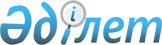 Об установлении квоты рабочих мест для инвалидов в Индерском районе
					
			Утративший силу
			
			
		
					Постановление акимата Индерского района Атырауской области от 05 февраля 2013 года № 45. Зарегистрировано Департаментом юстиции Атырауской области 27 февраля 2013 года № 2698      Сноска. Утратило силу постановлением акимата Индерского района Атырауской области от 25.04.2016 № 108 (вводится в действие со дня первого официального опубликования).

      В соответствии с пунктом 2 статьи 31 Закона Республики Казахстан от 23 января 2001 года "О местном государственном управлении и самоуправлении в Республике Казахстан", подпунктом 5-2) статьи 7 Закона Республики Казахстан от 23 января 2001 года "О занятости населения", со статьей 11 Закона Республики Казахстан от 13 апреля 2005 года "О социальной защите инвалидов в Республике Казахстан", акимат района ПОСТАНОВЛЯЕТ:

      Установить квоту рабочих мест для инвалидов в размере двух процентов от численности рабочих мест без учета рабочих мест на тяжелых работах, работах с вредными, опасными условиями труда в порядке, определяемом центральным исполнительным органом.

      Сноска. Пункт 1 в редакции постановления акимата Индерского района Атырауской области от 11.12.2015 № 391 (вводится в действие по истечении десяти календарных дней после дня его первого официального опубликования).

       Обеспечить опубликование настоящего постановления на интернет-ресурсе аппарата акима Индерского района.

       Контроль за исполнением настоящего постановления возложить на заместителя акима района Нурлыбаева К.

       Настоящее постановление вступает в силу со дня государственной регистрации в органах юстиции и вводится в действие по истечении десяти календарных дней после дня его первого официального опубликования.


					© 2012. РГП на ПХВ «Институт законодательства и правовой информации Республики Казахстан» Министерства юстиции Республики Казахстан
				
      Аким района

Б. Сарсенгалиев
